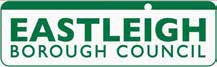 The Licensing Act 2003 requires applications to be served on the various responsible authorities.Applicants are strongly advised, especially in the case of applications for new licences or certificates or variation of licences or certificates, to make informal contact with the appropriate bodies before submitting applications. This will assist applicants in determining those authorities’ requirements in order that they can be addressed in the applicant’s operating schedule.This will have the advantage of ensuring, so far as is possible, that representations by the authorities need not be made. Representations would, of course, lead to the application having to be heard by the Council’s Licensing Committee, resulting in increased costs for all concerned and the possibility of refusal.Applicants should ascertain by what means individual responsible authorities are prepared to accept applications.All information provided by the Licensing Authority is on a best endeavours basis, and does not constitute a full statement of the law. All applicants are strongly advised to consult their own independent legal advisor before making any application. Please note that, whilst the licensing team will endeavour to assist in explaining the processes under the legislation (guidance notes are published separately at licensing.eastleigh.gov.uk), they cannot give legal advice about applications or assist in making business related decisions.The Licensing Authority’s contact details are set out in Table 1 below, and those of the other responsible authorities are set out in Table 2.In summary, the legislation requires the applicant to serve copies of applications and post notices outside the premises and in a newspaper circulating in the area, as follows:* The Home Office will need to be served if the applicants for premises licences, transfer or interim authority are individuals.Where the application is made wholly electronically (including the payment of the fee), the Licensing Authority will forward a copy of the application to the Responsible Authorities when the application has been validated. Please see our web pages for links to electronic versions of the forms.See Table 2 below for notes regarding the need to serve on the HSE and the MCA.Please note that the Southampton City Council Licensing Team administers Licensing Act 2003 matters for Eastleigh Borough Council under the Southampton and Eastleigh Licensing Partnership.Application typeLicensing AuthorityPoliceFireEnvironmental HealthPlanningChild ProtectionTrading StandardsPublic HealthHSEHome OfficeMCAExternal noticeNewspaper noticeNew premises licences/club premises certificates?*?Variation of premises licences/club premises certificates??Provisional statements??Minor variation of premises licences or club premises certificatesVariation of DPSTransfer of premises licence*Interim authority notice*Applications for personal licencesTemporary event noticesTable 1 – Contact details for the Licensing Authority:Table 1 – Contact details for the Licensing Authority:Table 1 – Contact details for the Licensing Authority:Southampton and Eastleigh Licensing PartnershipCivic Centre, SouthamptonSO14 7LYDirect:: Email: DX No:023 8083 3002 (option 3, then option 1)licensing@eastleigh.gov.uk115710 Southampton 17Table 2 – Other Responsible AuthoritiesTable 2 – Other Responsible AuthoritiesTable 2 – Other Responsible AuthoritiesForce Licensing Team, Hampshire Constabulary,Southampton Central Police Station, Southern Road,Southampton SO15 1ANDirect: Switchboard: Email: Internet:023 8047 82170845 045 4545licensing@hampshire.police.uk www.hampshire.police.ukEnvironmental Health Eastleigh Borough CouncilEastleigh House, Upper Market Street Eastleigh SO50 9YNDirect: Fax No: Email:023 8068 8307023 8061 5224eh@eastleigh.gov.ukPlease note that for some premises, the Health & Safety Executive will be the responsible authorityPlease note that for some premises, the Health & Safety Executive will be the responsible authorityPlease note that for some premises, the Health & Safety Executive will be the responsible authorityHampshire & IOW Fire and Rescue Service HQ, Business Fire SafetyLeigh Road, Eastleigh Hampshire SO50 9SJSwitchboard: Fax No: Email:023 9285 5180023 9288 5175csprotection.admin@hantsfire.gov.ukHampshire County CouncilTrading Standards, Montgomery House Monarch Way, WinchesterHampshire SO22 5PWDirect: Email:01962 833 620tsadvice@hants.gov.ukDevelopment Control Eastleigh Borough CouncilEastleigh House, Upper Market Street Eastleigh SO50 9YNDirect: Fax No: Email:023 8068 8427023 8068 8261enforcements@eastleigh.gov.ukHampshire County Council CSD Safeguarding Unit, Falcon HouseMonarch Way Winchester SO22 5PLDirect: Fax: Email:01962 876 22201962 876 229child.protection@hants.gov.ukHampshire County CouncilPublic Health Department (Licensing) 1st Floor, Room 153,Queen Elizabeth II Court South Winchester SO23 8TGDirect: Fax:Email: Web:023 8038 331901962 847 644(please include address and email in fax) publichealth.licensing@hants.gov.uk www.hants.gov.ukHome Office (Immigration Enforcement), Alcohol Licensing TeamLunar House, 40 Wellesley Road Croydon CR9 2BYEmail:alcohol@homeoffice.gov.ukHealth and Safety Executive Priestley House, Priestley Road Basingstoke, Hampshire. RG24 9NWSwitchboard: Fax No:Contact01256 404 00001256 404 100Contact the Health and Safety Executive (hse.gov.uk)Please note that the HSE will only need to be involved where Eastleigh Borough Council’s Environmental Health service is not the enforcing authority under the Health and Safety at Work Act ,e.g. premises of a crown body, a local authority, the police, a hospital, a school or a universityPlease note that the HSE will only need to be involved where Eastleigh Borough Council’s Environmental Health service is not the enforcing authority under the Health and Safety at Work Act ,e.g. premises of a crown body, a local authority, the police, a hospital, a school or a universityPlease note that the HSE will only need to be involved where Eastleigh Borough Council’s Environmental Health service is not the enforcing authority under the Health and Safety at Work Act ,e.g. premises of a crown body, a local authority, the police, a hospital, a school or a universitySouthampton Marine Office, Maritime & Coastguard Agency, Spring Place,105 Commercial Road, Southampton SO15 1EGDirect: Email: Internet:020 3817 2211 / 2212 / 2213southampton_mo@mcga.gov.uk www.mcga.gov.ukPlease note that the MCA will only be involved where the application is in respect of a vesselPlease note that the MCA will only be involved where the application is in respect of a vesselPlease note that the MCA will only be involved where the application is in respect of a vessel